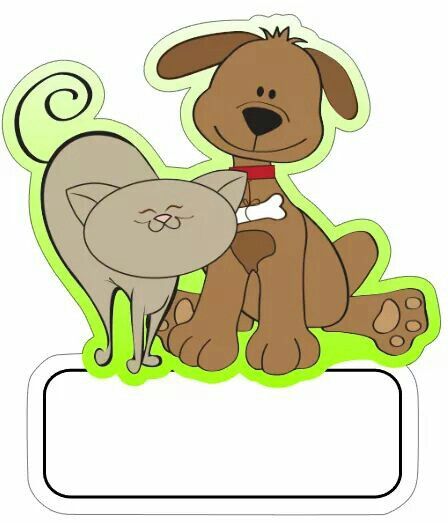 20.o2.17Love Your Pet DayКонкурс работ на английском языкео своих питомцах(формат-альбомный лист, текст-рукописный)